Дунюшкина Элина Ряпхатовна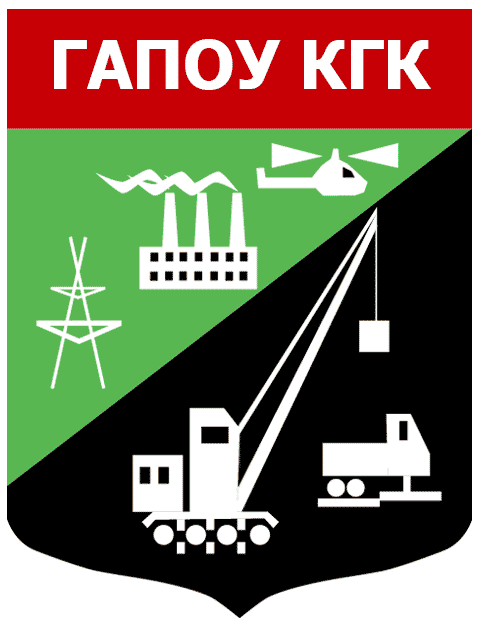 Государственное автономное профессиональное образовательное учреждение Кумертауский горный колледжПреподавательАктивные формы внеклассной работы классного руководителя Дунюшкиной Э.Р. обобщение опыта в группе 1 псо-17В современных условиях образования каждому классному руководителю необходимо более творчески и активно  подходить к активизации внеклассной деятельности. Любая форма внеклассной работы должна быть наполнена полезным содержанием. Характерной особенностью внеклассной работы является то, что в ней наиболее полно реализуется принцип взаимного обучения, когда старшие, более опытные учащиеся, передают свой опыт младшим. Формы внеклассной работы - это те условия, в которых реализуется ее содержание. Форм внеклассной работы огромнейшее количество. Это многообразие создает сложности в их классификации, поэтому единой классификации нет. Выбирая форму внеклассной работы, следует оценить ее воспитательное значение с позиций ее цели, задачи, функций.      Формой массовой работы со студентами является классные часы, часы общения. Он проводится в рамках отведённого времени и является составной частью воспитательной деятельности.  В этом состоит один из эффективных способов реализации воспитательных функций коллектива.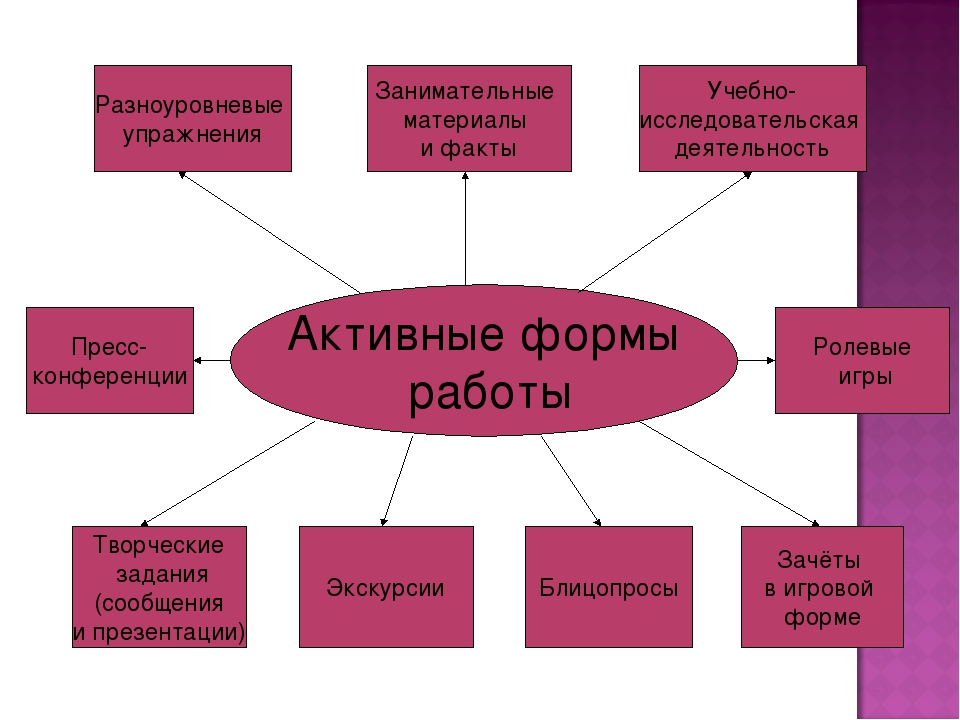 НАПРАВЛЕНИЕ ДЕЯТЕЛЬНОСТИ КЛАССНОГО РУКОВОДИТЕЛЯ1.Проведение анализа результатов успеваемости и посещаемости	Мониторинг  в динамике проводился на основе итогов промежуточной аттестации и итоговой сессии за 1 семестр. По результатам выявлено незначительное  повышение общей и качественной успеваемости. Сравнительный анализ итогов успеваемости за промежуточную аттестацию и  1 полугодие	Классным руководителем систематически проводится работа по повышению общей и качественной успеваемости, проводятся беседы со студентами, родителями, осуществляется постоянное информирование о ликвидации задолженностей.	Результаты бесед заносятся в Журнал учета взаимодействия студентов и родителей.Результат работы по итогам зимней сессии: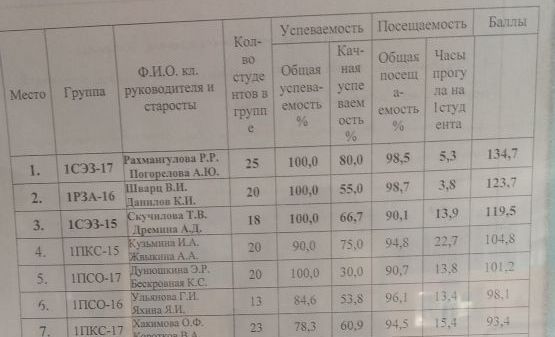 Результат неплохой, ведется масштабная работа по повышению общей и качественной успеваемости.  В 2017-2018 учебном  году необходимо продолжить мониторинг качества знаний по итогам промежуточной аттестации на 1 апреля и итоговой сессии за 2 семестр. Продолжить работу над повышением качества знаний студентов:	-целенаправленно работать по формированию внутренней мотивации учебной деятельности обучающихся при изучении математики, русского языка, обществознания,  литературы и других дисциплин;	-работать с неуспевающими по индивидуальному плану (ежедневный контроль успеваемости и посещаемости, индивидуальное консультирование, организация взаимопомощи, постоянная связь с родителями);	-организация участия студентов  в региональных играх-конкурсах, викторинах, конкурсах по предметам, внутриколледжных и муниципальных  предметных олимпиадах, конкурсах;Проведение родительских собраний	В целях повышения успеваемости регулярно проводятся плановые  родительские собрания. По мере необходимости проводятся внеплановые родительские собрания,  Итоги собраний заносятся в протоколы, имеются листы регистрации собраний, листы информирования родителей, сформирован состав родительского комитета.	Ежедневно ведется индивидуальная работа со студентами и  родителями. ( о чем ведется запись в журнале учета проведенной индивидуальной работы с родителями).	Ведется «профилактика» с опозданиями. (иногда и с некоторыми студентами не всегда гладко, но тем не менее работа в этом направлении на контроле, ежедневно проводятся беседы со студентами.	Ведется индивидуальная работа со студентами, находящимися в социально-опасном положении, находящимися в зоне риска. Проводилась диагностика на выявление аутоагрессии (анкеты имеются). У  6 студентов выявлен высокий уровень аутоагрессииТаб.1. Диагностика аутоагрессии в гр. 1 ПСО-17	Аутоагрессию необходимо отличать от непосредственно агрессии, которая может выражаться по отношению к другим людям или предметам (бить посуду, рвать бумагу). 	Аутоагрессия всегда направлена на самого себя. Для помощи студентам необходимо придерживаться простых правил в общении с ним. Крайне не рекомендуется отрицать проблемы, важно видеть значимость происходящего для него. Может казаться, что его беды – ерунда по сравнению в нашими, но это не так.  	С родителями, у которых выявлены высокий уровень аутоагрессии необходимо проводить  профилактические беседы. Рекомендуетсятаким родителям  поддерживать ребенка, обнять, показать, что его любят и считаются  с ним – это очень важно. ОРГАНИЗАЦИЯ КЛАССНЫХ ЧАСОВ, ЧАСОВ ОБЩЕНИЯИнформационные классные часыИнформационный классный час «Россия, устремленная в будущее!»	Цель классного часа заключался в формировании положительного отношения друг к другу, адаптации, сплочению коллектива. Час общения принес нам много интересной и познавательной информации о профессии, которую выбрали студенты, а знакомство с однокурсниками прошло в непринужденной игровой форме. Например, к своему имени должны были придумать прилагательное, которое отражает черты характера. 
Затем состоялась пресс-конференция классного руководителя, а студенты выступали в роли журналистов. 	В ходе часа общения было также проведено анкетирование, которое выявило все основные наши данные, поговорили о правилах внутреннего трудового распорядка, уставе колледжа, режиме занятий. Завершающим этапом было проведение экскурсии по колледжу. Информационный классный час под названием «История создания колледжа». нехватке рабочих кадров, поскольку на тот момент функционировал Башкируголь, разрез. За годы существования колледжа велась подготовка специалистов различного профиля. В процессе просмотра презентации нам были  представлены сведения о руководителях колледжа с момента его создания,  о первых его преподавателях, мы увидели фотографии групп выпускников прошлых лет.  Узнали о выпускниках колледжа, специалистах и управленцах, закончивших обучение в разное время, но являющихся гордостью колледжа.Классный час – дискуссия, беседа, тренинг	Если ты не будешь управлять своими эмоциями, эмоции будут управлять вами!». 	Под таким лозунгом в группе 1 ПСО-17 состоялся тематический классный час на тему «Я учусь владеть собой», целью которого было  формирование навыков преодоления тревожности, злости и адекватного поведения в ситуациях, вызывающих агрессию или злость,  а также способности анализировать и адекватно оценивать свое состояние, осознавать вред агрессивного поведения, управлять своим эмоциональным состоянием.	Час общения начался с  приветствия и пожеланий на весь день. Подбирали  ассоциации к словам «агрессия» и «радость».	 В дальнейшем обсуждении сделали вывод о том, что агрессия бывает словесная и физическая, и она, независимо от формы проявления, всегда ранит человека.	По окончанию тренинга, мы познакомились с несколькими психологическими приемами, которые также могут помочь человеку в случаях, когда он испытывает неприятные эмоции, это Упражнение «Вверх по радуге» и «Выкинь».  Взбирались вверх по радуге и спускались с нее, а после представили, что в наших ладонях лежит комок из неприятных эмоций, от которых мы хотели бы избавиться. Беседа- практикум «Имею право на права!»	Накануне Дня прав человека 10 декабря , студенты группы 1ПСО-16 совместно с заместителем директора по ВР Поповой Н.Е, классным руководителем Дунюшкиной Э.Р. провели практикум «Имею право на права» для группы 1ПСО-17. Был проведен  экскурс в историю, уточнены основные  нарушения прав детей и уточнила нормативные документы, призванные защищать права человека, разъяснены участникам, как следует себя вести при вымогательствах, угрозах и побоях, предложены студентам самостоятельно разрешить типичные примеры, в которых возможно допущено нарушение прав человека. ПРОВЕДЕНИЕ ДЕЛОВЫХ ИГР	13 декабря в в рамках умственного и правового воспитания, проводился классный час, посвященный Дню Конституции РФ. Классный час проводился в форме деловой игры на тему: «Противоправное поведение несовершеннолетних». 
	Целью мероприятия явилось повышение уровня информативности детей по проблеме правонарушений несовершеннолетних. Ребята разделились на 2 команды: « Юристов» и «Правоведов». Правовая викторина состояла из нескольких туров. Все туры содержали вопросы о правах несовершеннолетних, а также решение ситуационных заданий по основам уголовного права. 	Задания были очень интересные, к примеру ребята угадывали в каких сказках нарушаются те или иные права, активно отвечали на блиц опросы. Но свобода без ответственности – это путь в никуда!»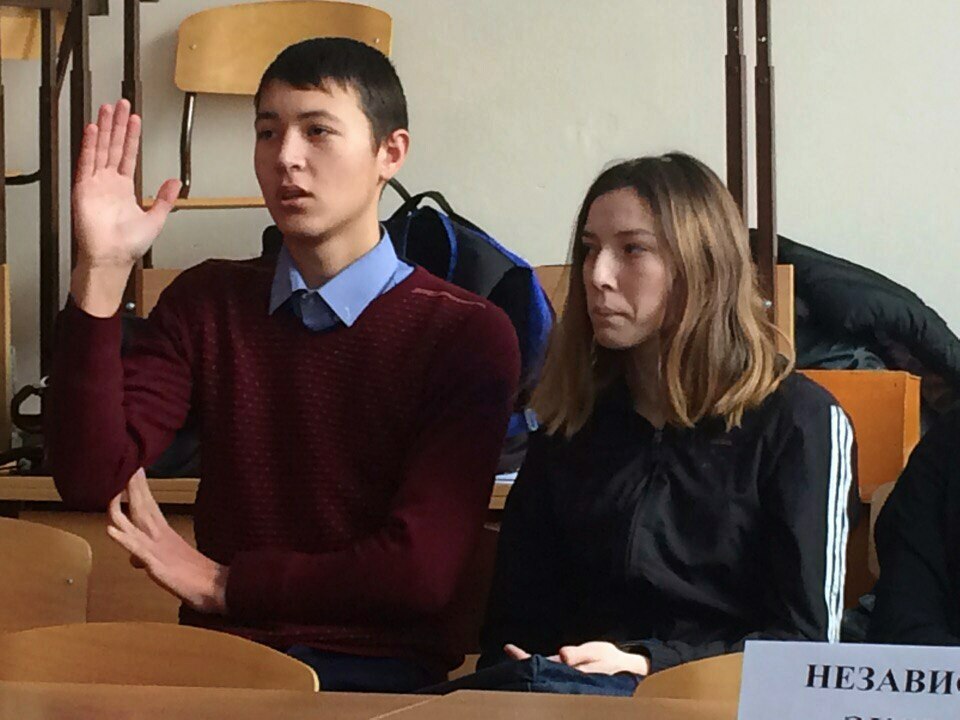 15 декабря в гр. 1ПСО-15 состоялся традиционный открытый урок по дисциплине "Гражданский процесс" в форме деловой игры на тему: «Наследование по закону. Раздел наследственного имущества по закону». Независимыми экспертами стали педагоги  колледжа,  а также студенты из группы 1ПСО-17. Все ребята были задействованы на занятии и проявляли активность. Финалом путешествия в страну Правосудия  стало награждение лучших участников деловой игры дипломами и памятными призами. ЭКСКУРСИОННЫЕ ФОРМЫ РАБОТЫ07 февраля посещали музей ОВД, считающийся одним из лучших музеев ОВД по Республике Башкортостан. Послушали интересную информацию о структуре органов МВД от члена  Совета ветеранов МВД, майора милиции в отставке, подполковника казачьих войск Пономаревым Николаем Яковлевичем  и увидели много исторических и криминалистических экспонатов. Экскурсия в Учебный центр службы исполнения наказаний	17 октября группа посетила Межрегиональный учебный центр ФКУ  ГУФСИН, который осуществляет учебную, учебно-методическую, воинскую подготовку сотрудников уголовно-исполнительной системы. Основной сферой деятельности сотрудников уголовно-исполнительной системы является выполнение важной государственной функции: обеспечение законности и правопорядка, применение наказаний.	Познавательную лекцию нам провел заместитель начальника центра 
полковник внутренней службы Байгускаров Хурмат Хайруллович, в которой он рассказал о роли службы исполнения наказания в обществе, о  современных требованиях, предъявляемых к сотрудникам службы, ответил на  вопросы и поделился своим богатым опытом. Затем вместе с Хурматом Хайрулловичем мы с удовольствием посетили все объекты учебного центра. Хурмат Хайруллович стал настоящим экскурсоводом – водил ребят по кабинетам учебного центра. 	Особенно всем заполнился  стрелковый тир и городок собак, тренированных для защитно-караульной, розыскной службы, а также кинологическая служба. В тире нам грамотно рассказали о боевой и огневой  подготовке, именно в таких тирах проводятся стрелковые тренировки и учебные стрельбы из пистолета Макарова. Экскурсия помогла узнать о профессии сотрудника службы исполнения наказания «изнутри». Мы считаем, что именно такие экскурсии положительно влияют на выбор профессии и помогают студентам определиться с дальнейшим профессиональным выбором.Путешествие в исторический город Казань20-22 октября студенты из гр. 1ПСО-17 посетили удивительный «город контрастов» - Казань. Яркая самобытная культура наследует традиции государств Волжской Булгарии, Золотой Орды и Казанского ханства. Не удивительно, что город имеет статус «третья столица России», так как является одним из крупнейших спортивных, культурных, экономических центров РФ.Наши маленькие каникулы начались с одного из крупнейшего в мире аквапарка «Ривьера». Это уникальное место отдыха, каждый из нас здесь нашел себе развлечение по душе и испытал настоящий всплеск эмоций. На следующий день мы с удовольствием ехали на экскурсии, где профессиональный гид- экскурсовод показал нам местные достопримечательности. Нами был также посещен Казанский Богородицкий Монастырь, место обретения Казанской иконы Божьей Матери, которая находится в нескольких минутах ходьбы от Кремля. Затем мы любовались прекрасным видом на Кремлевскую Набережную и Дворец Земледелия. Всю красоту мы запечатлели на фотографиях. АРБУЗНИК в группе 1 ПСО-17КЛАССНЫЙ ЧАС-ЧАЕПИТИЕ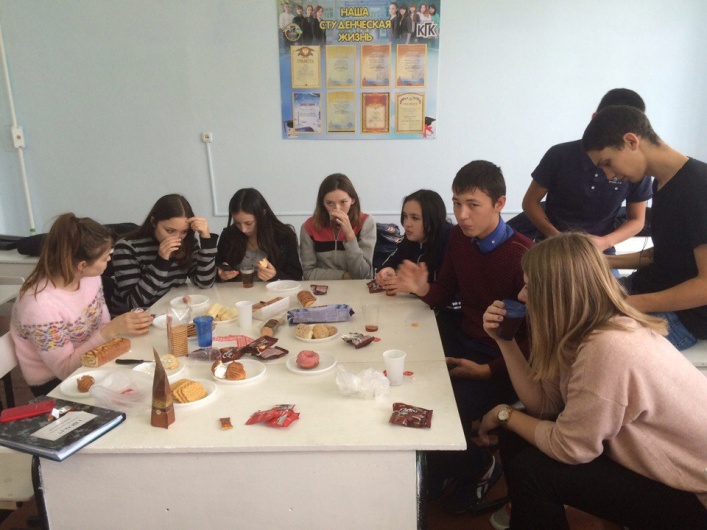 Участие группы в мероприятиях колледжа и их организацияУчастие в традиционном смотре-конкурсе «Марафон талантов» среди групп 1-го курса 
По итогам конкурса группа заняла 1 место  среди 10 групп-участников!
Участие в Военно- патриотическом праздникеПо итогам военно- патриотического конкурса команда ПСО-17 заняла почетное 2 место!Участие в МасленицеУчебный годУчебный годна «5»на «4» и  «5»на «2»С одной «3»качество успеваемостьПромежуточная аттестация ( по состоянию на 1 ноября)Промежуточная аттестация ( по состоянию на 1 ноября)Промежуточная аттестация ( по состоянию на 1 ноября)Промежуточная аттестация ( по состоянию на 1 ноября)Промежуточная аттестация ( по состоянию на 1 ноября)Промежуточная аттестация ( по состоянию на 1 ноября)Промежуточная аттестация ( по состоянию на 1 ноября)2017-20182017-2018134415,884,2Итоговая сессия 1 семестр ( по состоянию на 16.01.2018 г)Итоговая сессия 1 семестр ( по состоянию на 16.01.2018 г)Итоговая сессия 1 семестр ( по состоянию на 16.01.2018 г)Итоговая сессия 1 семестр ( по состоянию на 16.01.2018 г)Итоговая сессия 1 семестр ( по состоянию на 16.01.2018 г)Итоговая сессия 1 семестр ( по состоянию на 16.01.2018 г)Итоговая сессия 1 семестр ( по состоянию на 16.01.2018 г)2017-20182017-2018060330100Диагностический показательУ скольких выявленоДемонстративность (желание привлечь внимание к себе, к своим неудачам, добиться сочувствия)8 человекАффективность (доминирование эмоций над интеллектуальным контролем в ситуациях)11 человекУникальность (восприятие себя, жизни как явления исключительного, следовательно подразумеваются варианты выхода, в частности суицид)10 человекНесостоятельность (отрицательная  концепция собственной личности, состояние «выключенности»)5 человекСоциальный пессимизм (отрицательная концепция окружающего мира, восприятие мира как враждебного)13 человекСлом культурных барьеров (культи самоубийства, поиск культурных ценностей и нормативов, оправдывающих суицид)3 человекаМаксимализм (инфантильный максимализм ценностных установок)15 человекВременная перспектива (невозможность конструктивно планировать будущее)3 человекаАнтисуицидальный фактор (снимает глобальный риск суицида, боязнь физической боли и страдания)16 человек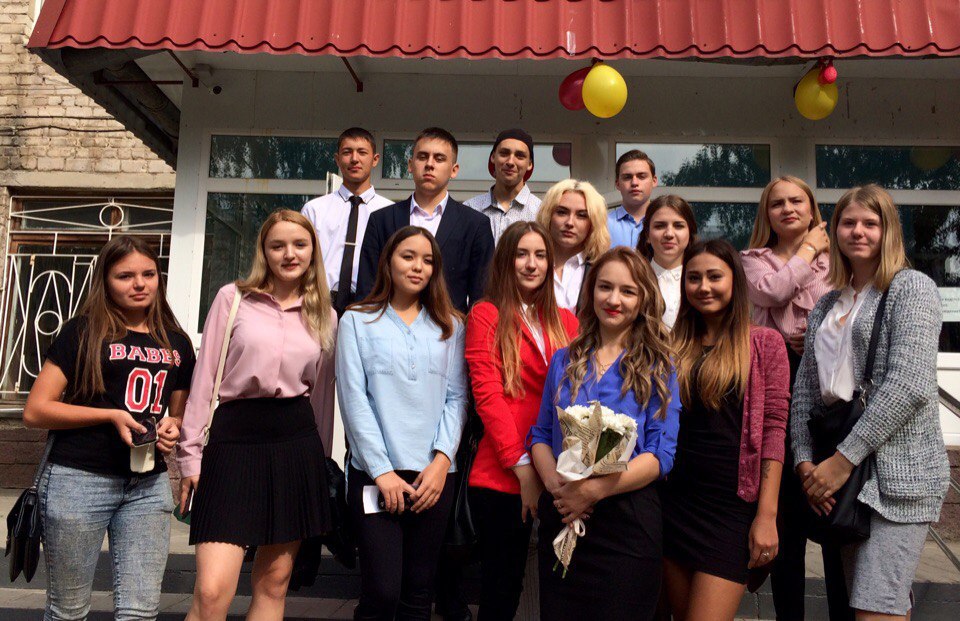 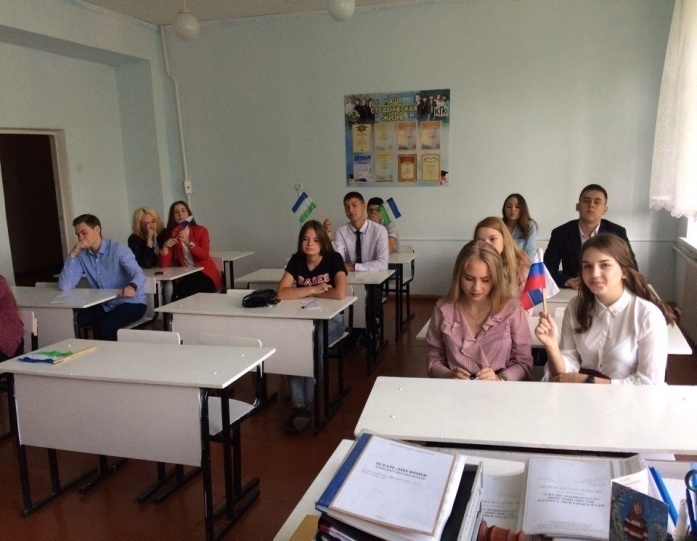 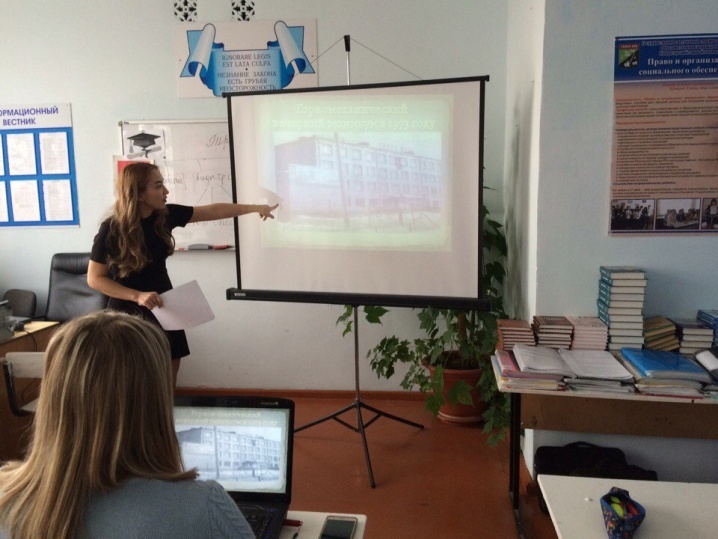 Была подготовлена  интересная презентация по теме, много интересных фактов о  создании не только колледжа, но и нашего города. Студенты узнали, когда начал свою деятельность горный колледж, о том, как он назывался в то далекое время. А назывался он «Вечерний горномеханический техникум». Потребность в открытии данного учебного заведения заключалась в 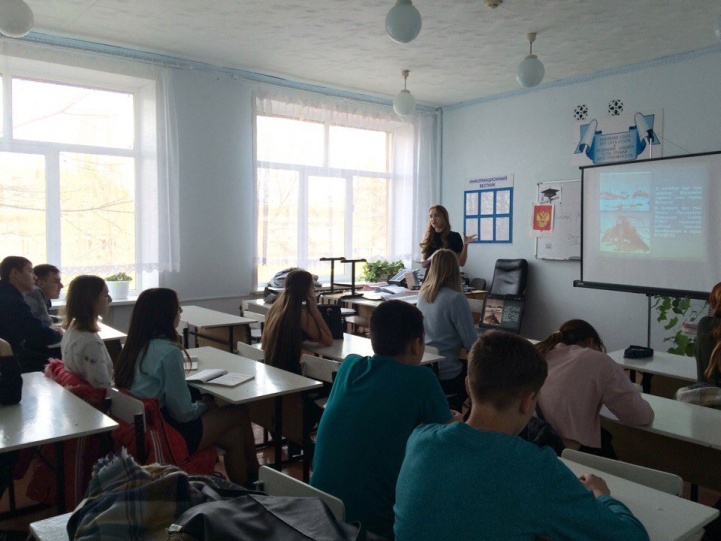 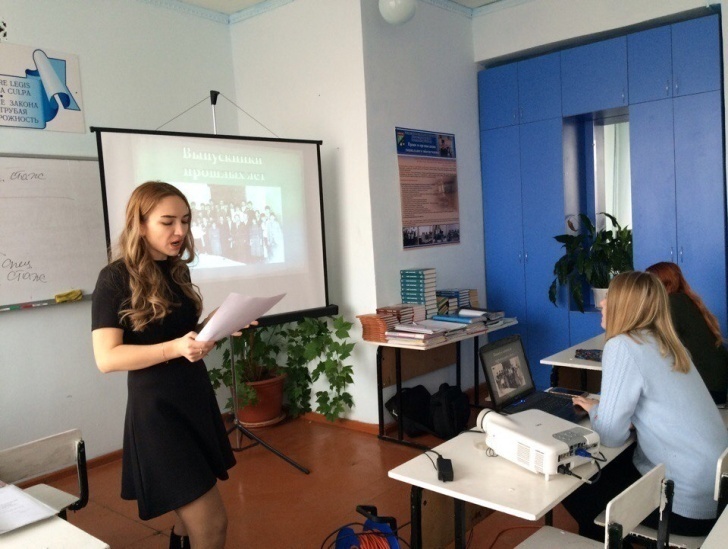 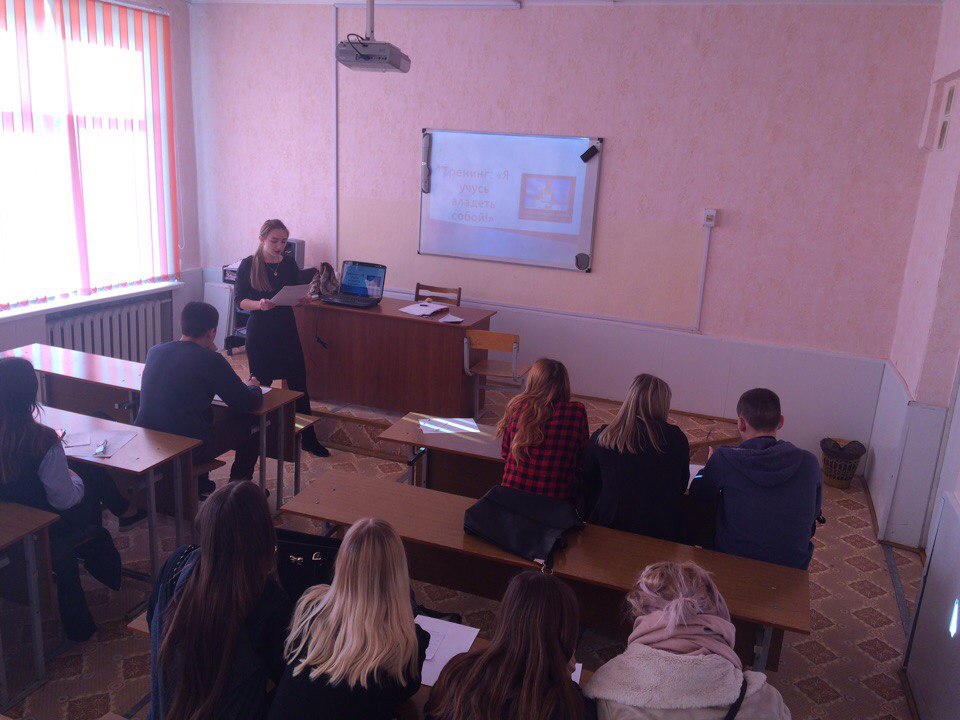 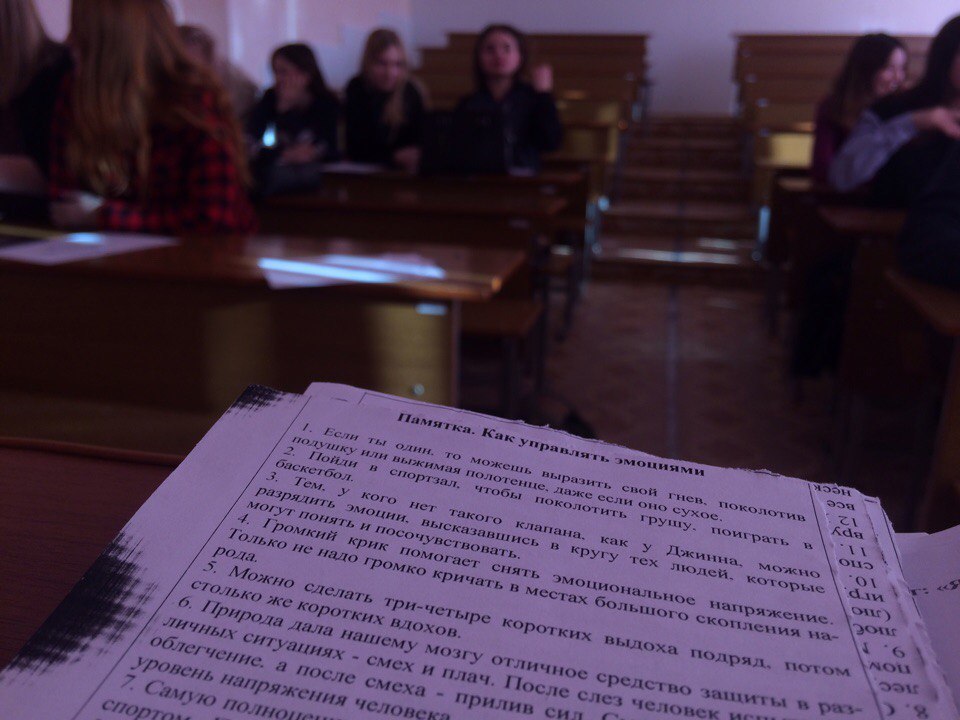 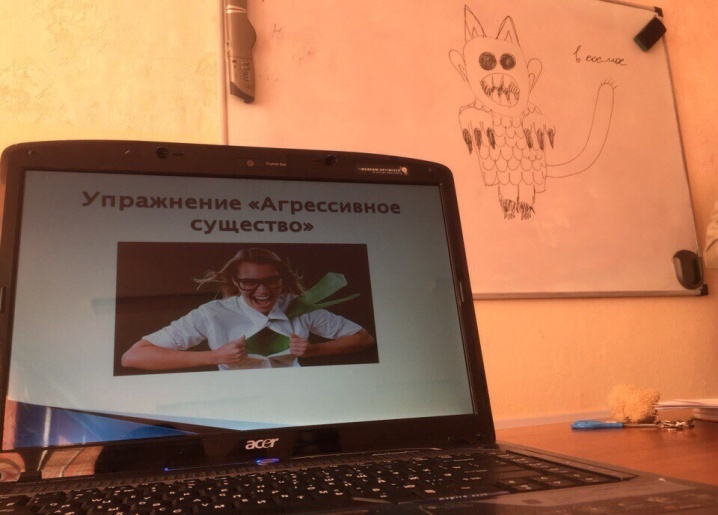 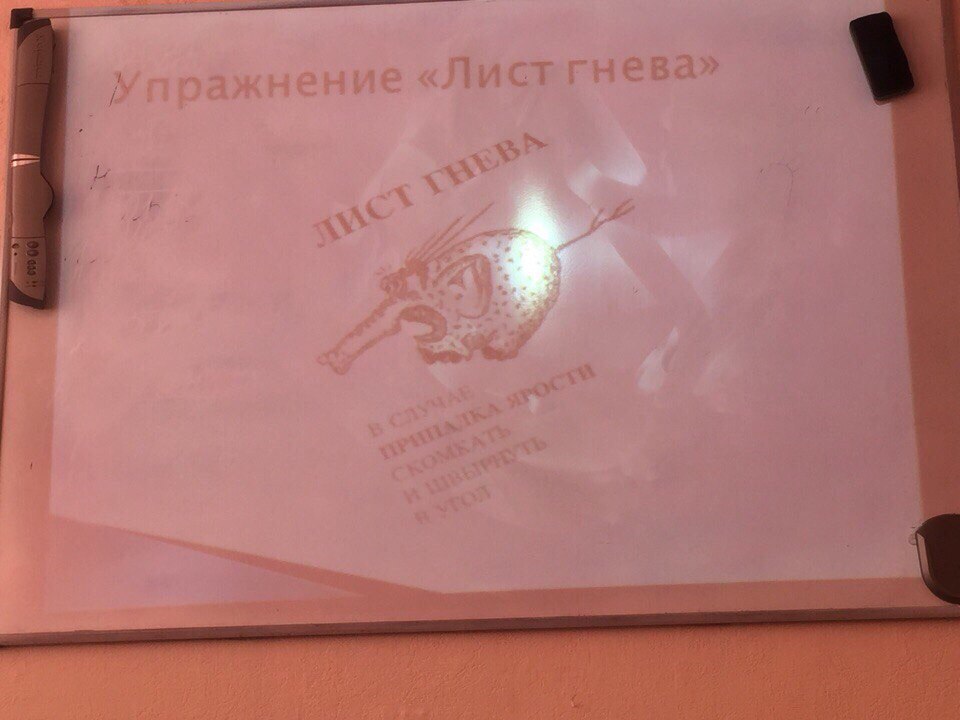 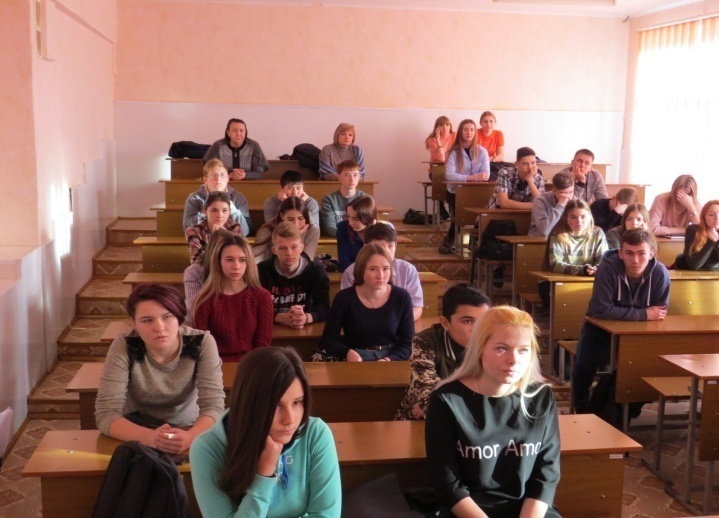 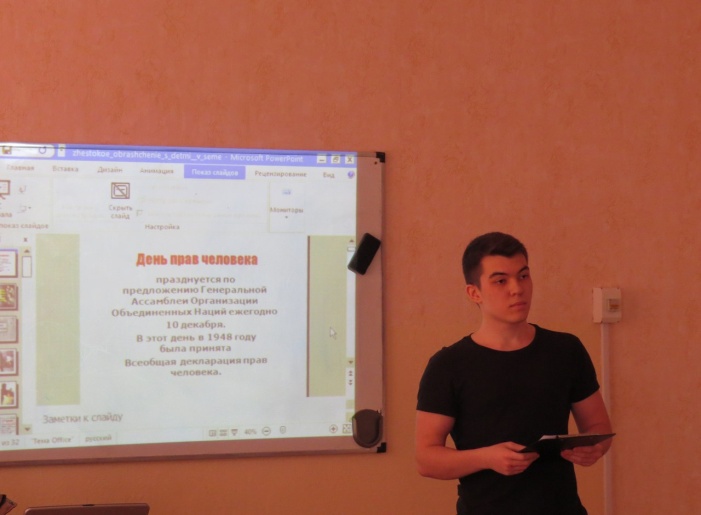 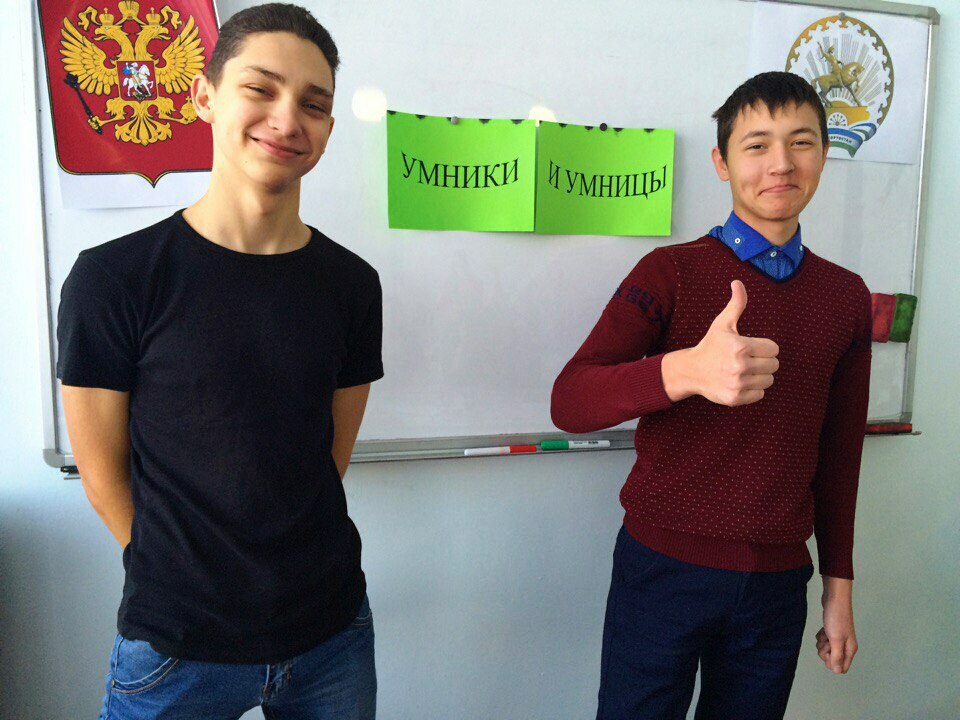 По результатам всех конкурсов, счет был на равных. В финале ребята из команды «Юристов» выбились вперед, но все же победила Дружба. Ребята получили море позитива и сладкие призы. Все участники игры были активны, доброжелательны. . Ребята убедились в том, что преступать закон нельзя. Не оступиться в жизни – трудно. Стать настоящим гражданином своей страны, сильной личностью очень сложно. 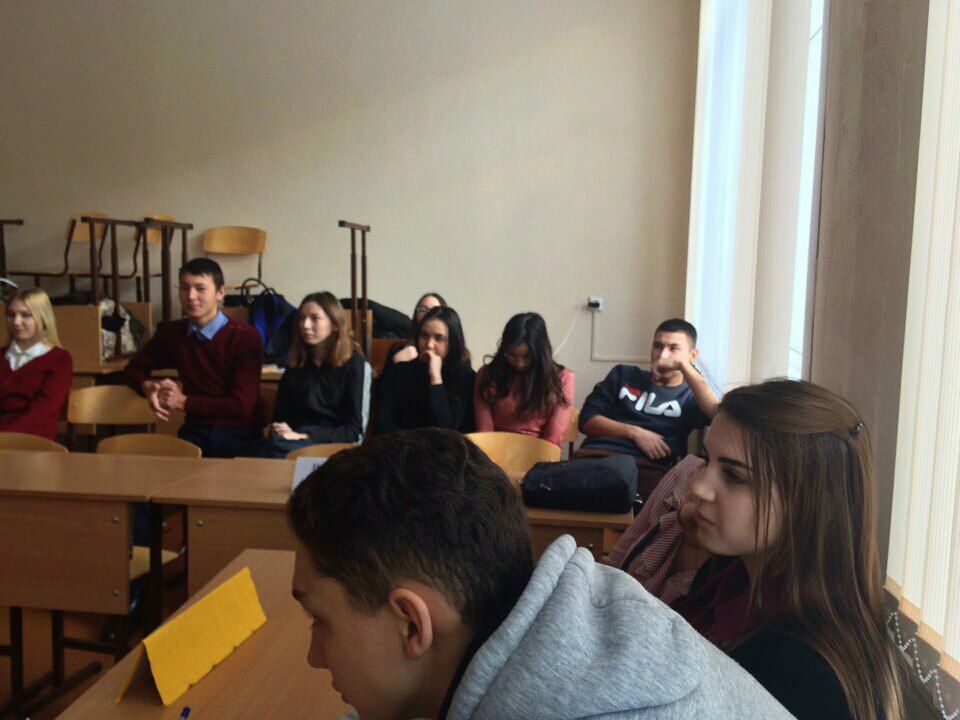 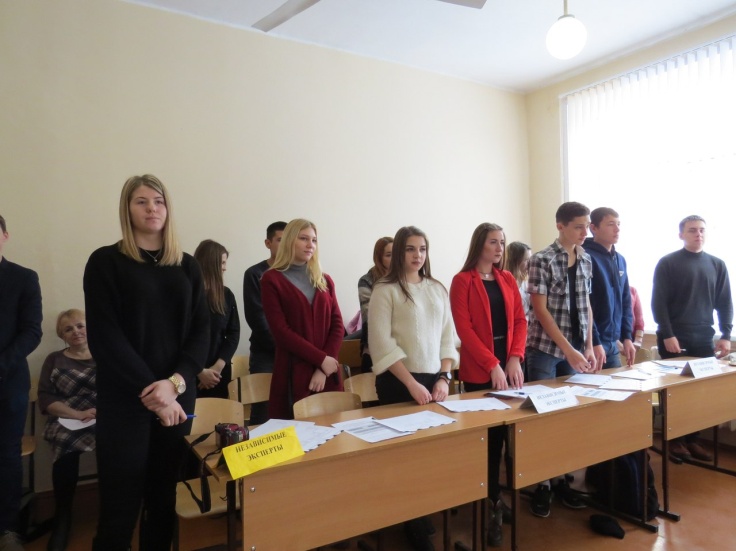 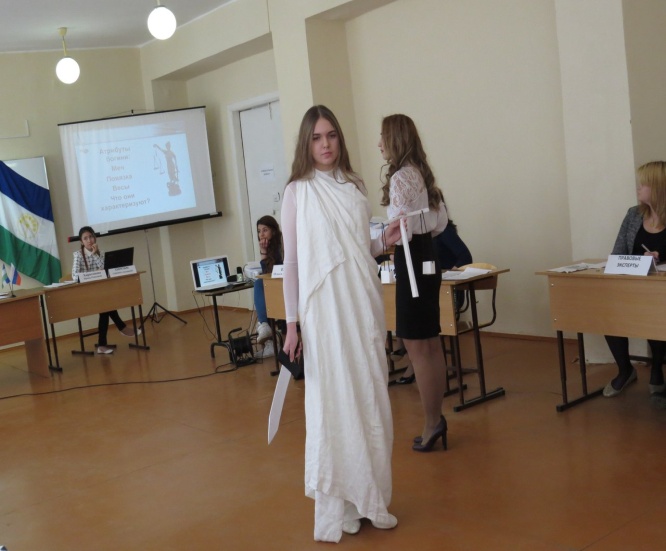 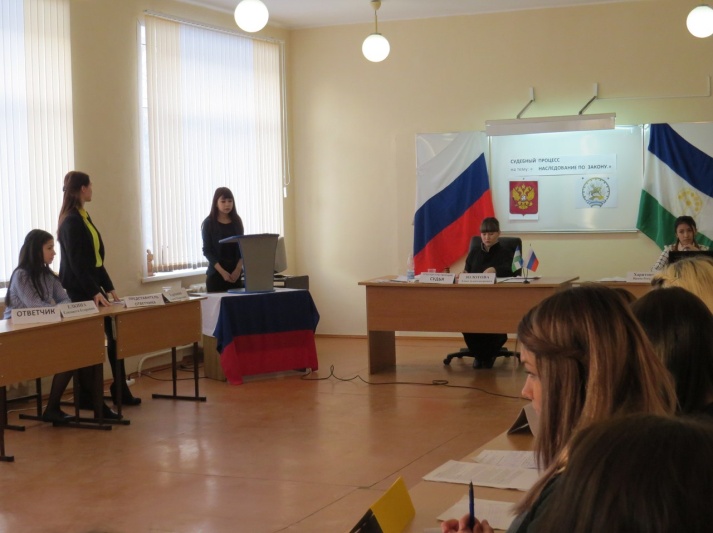 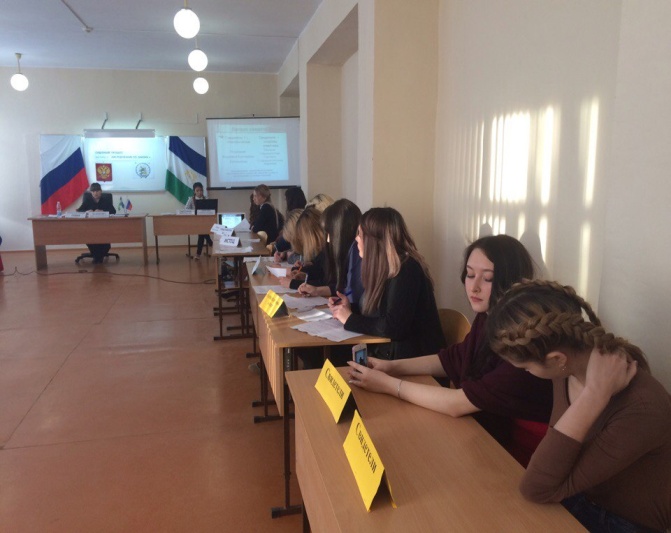 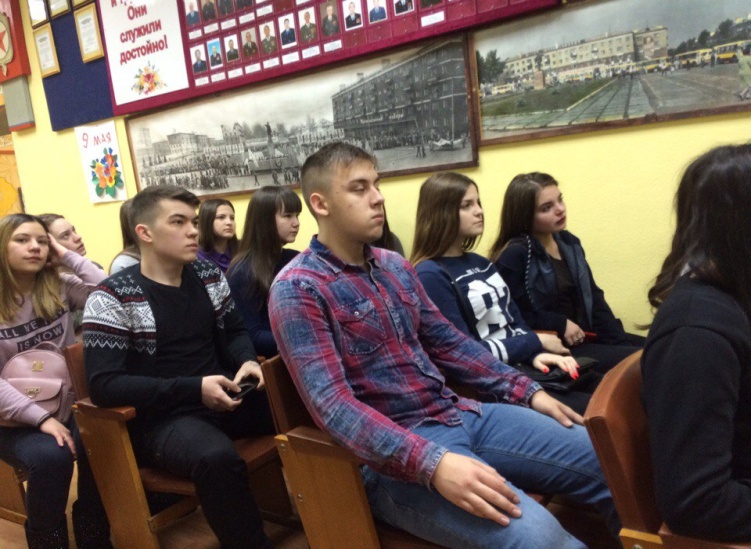 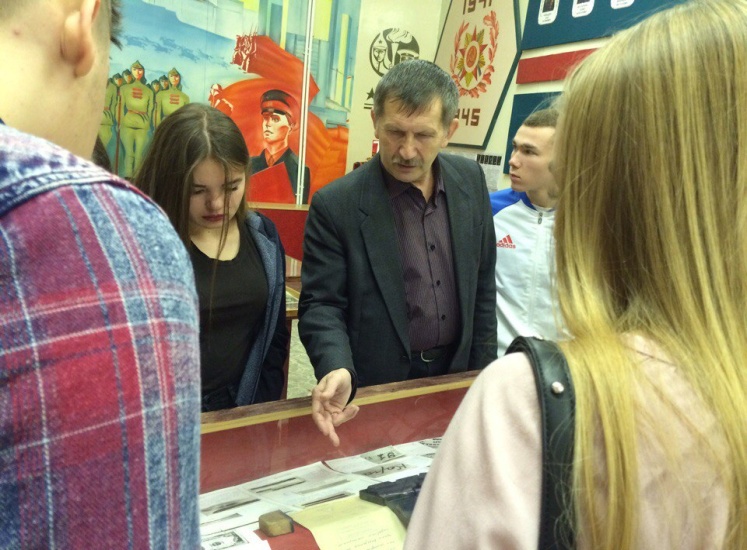 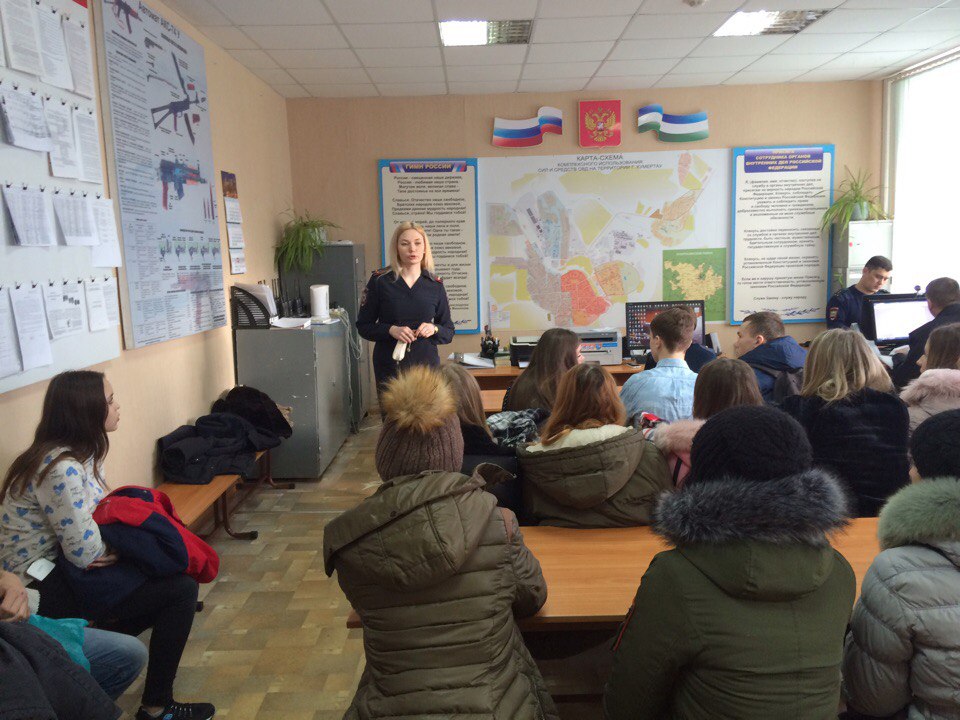 Затем у группы состоялась беседа с инспектором ОДН. Инспектор  разъяснила последствия совершения правонарушений и преступлений несовершеннолетними, информировала об ответственности родителей (законных представителей), прозвучала информация за нарушения комендантского часа по ст. 5.35 Кодекса об административных правонарушениях, также прозвучала информация и о профилактике правонарушений среди подростков. В ходе беседы были также  рассмотрены разграничения понятия и отличия преступления от правонарушения.  Не менее важной была тема о последствиях употребления, известного сейчас среди молодежи наркотика под названием "спайс,, насвай". 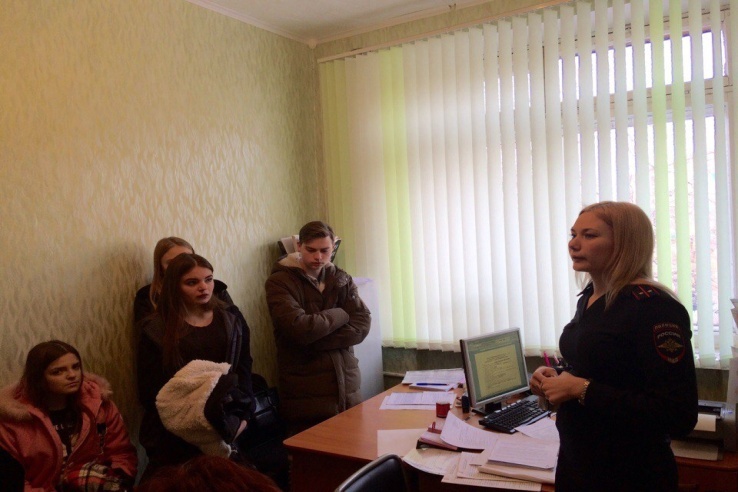 После выступления ребята смогли получить ответы на интересующие их вопросы. 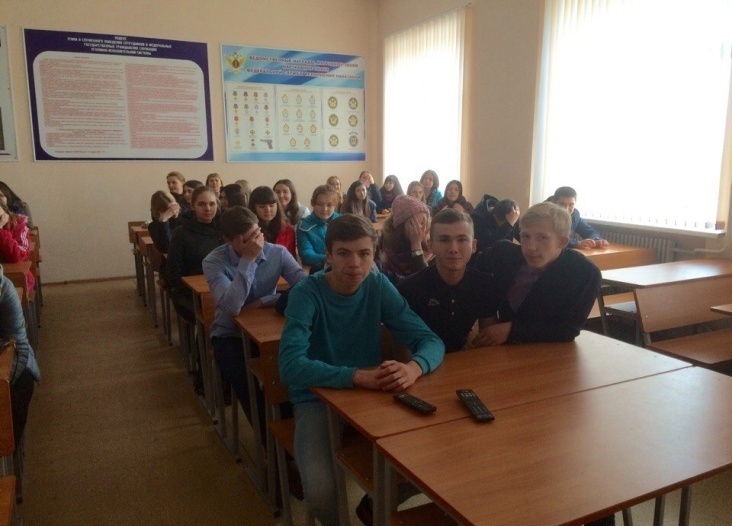 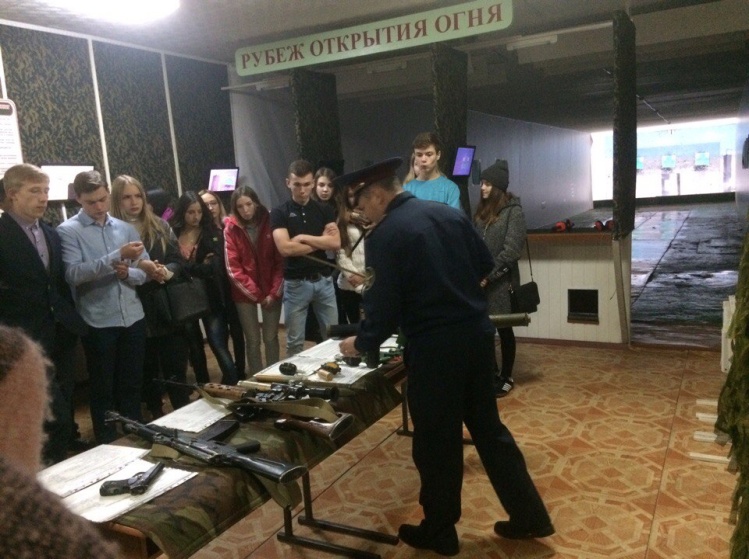 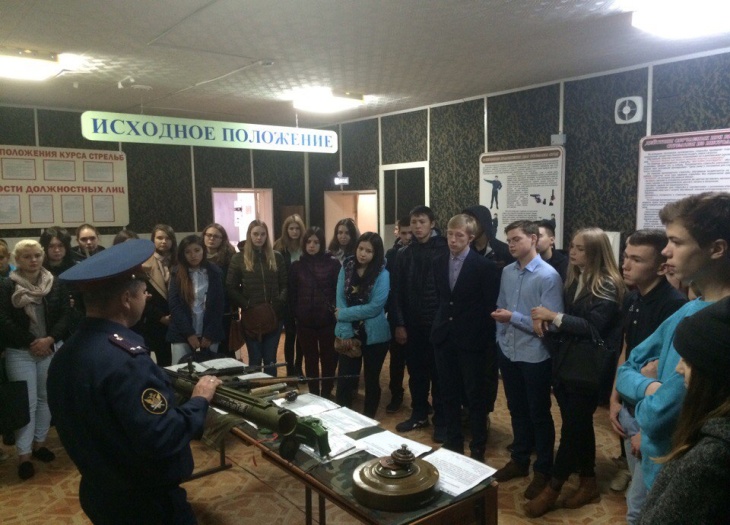 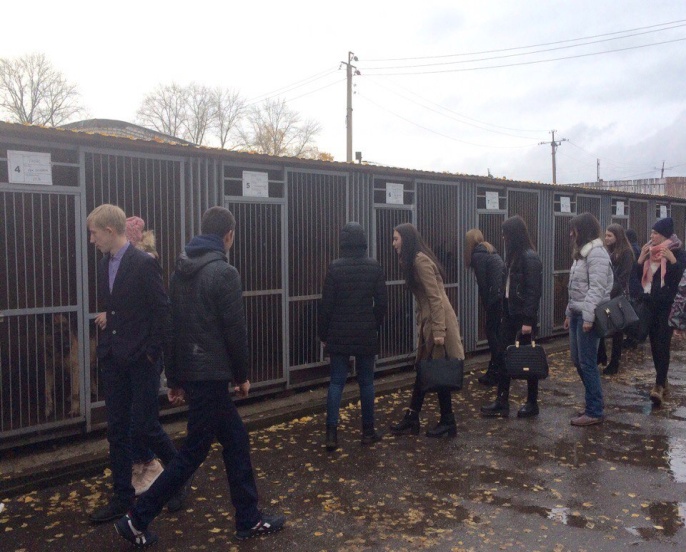 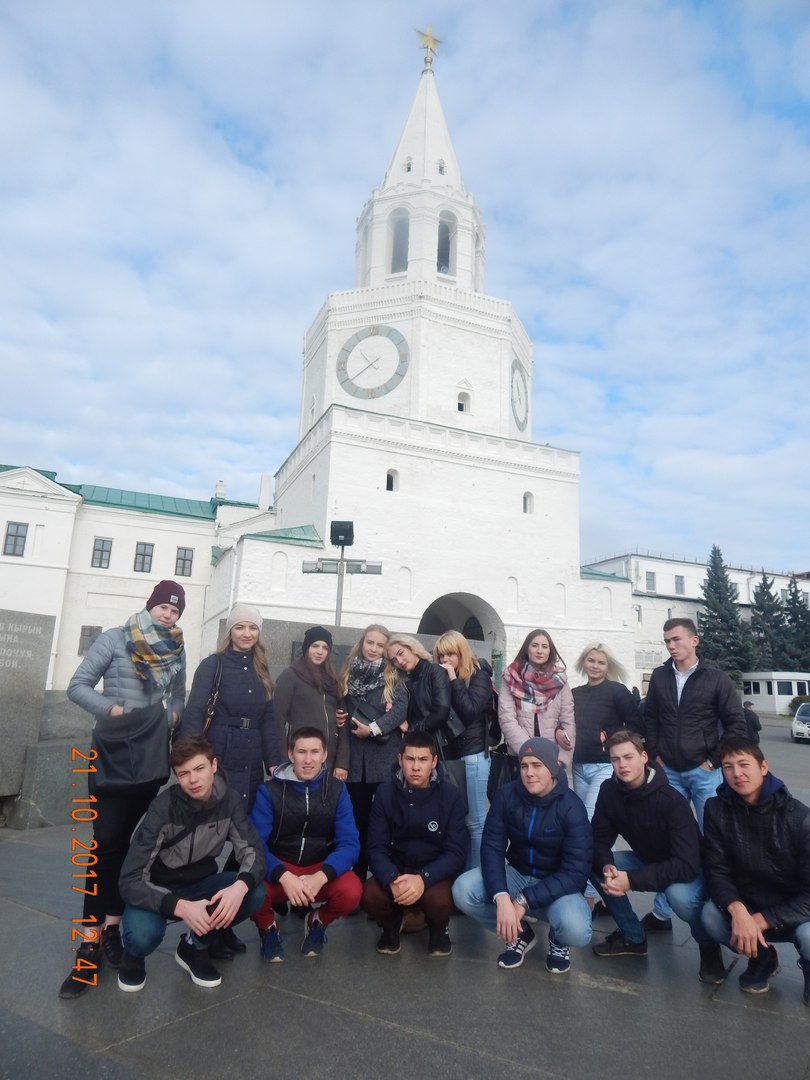 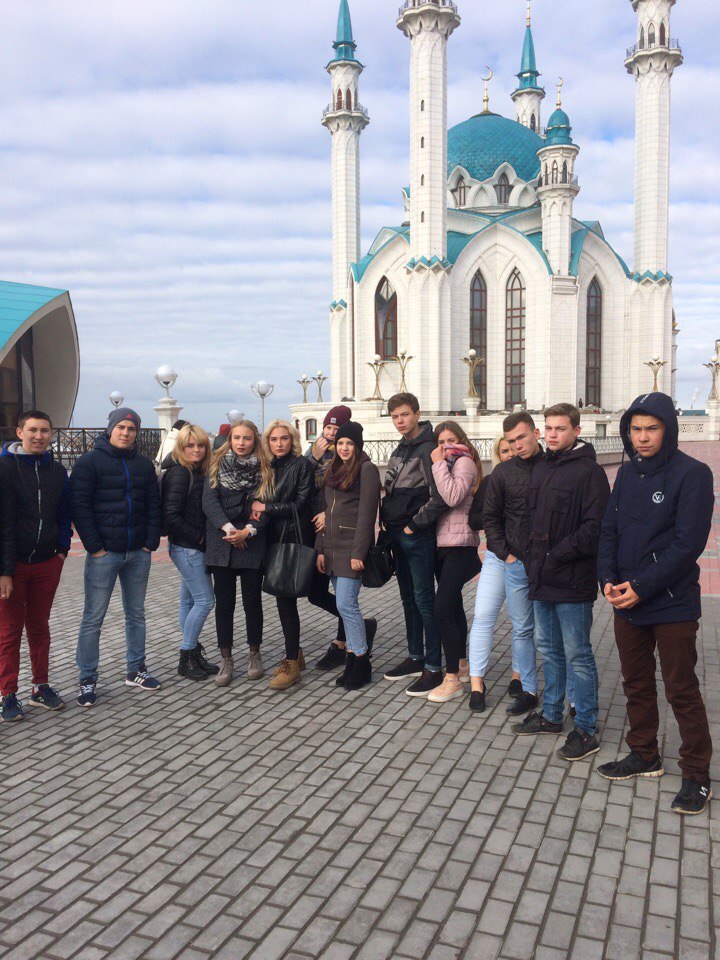 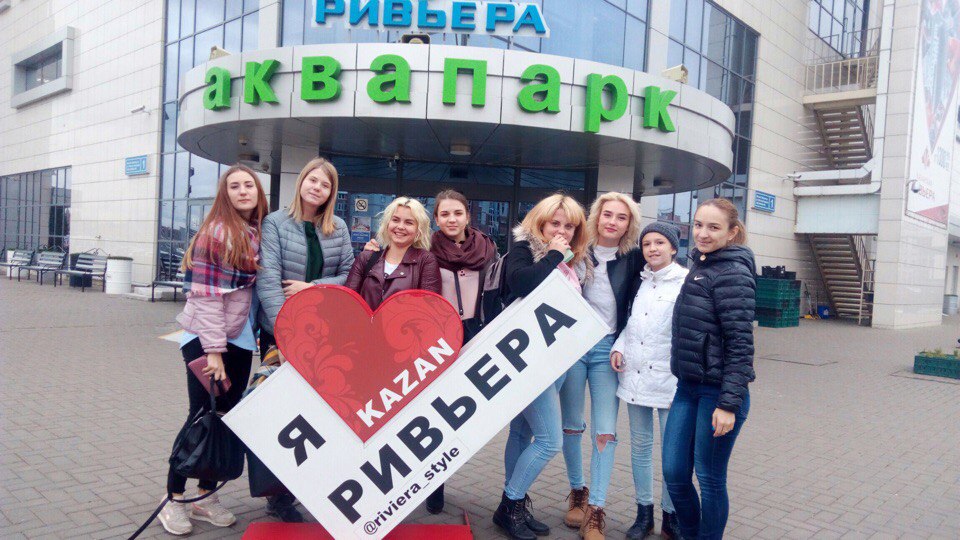 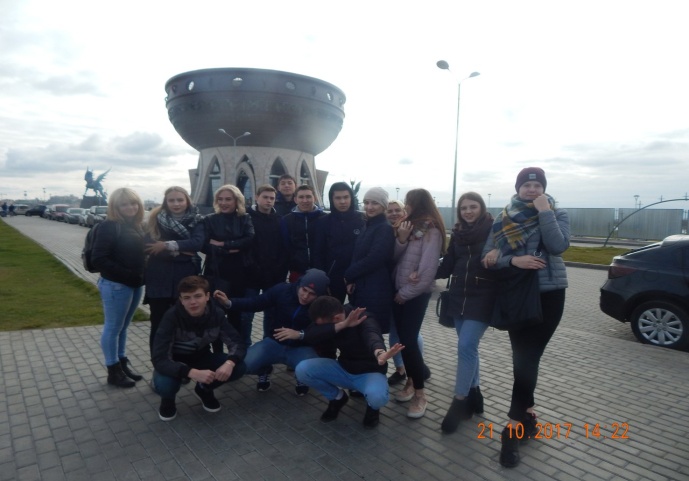 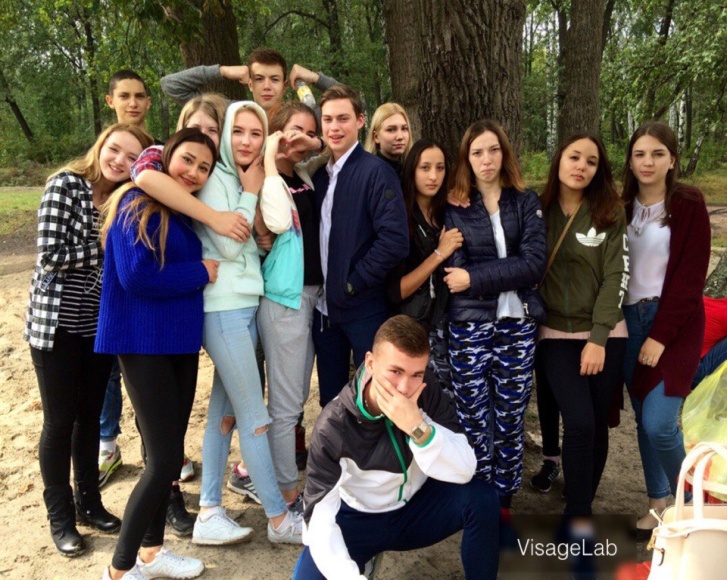 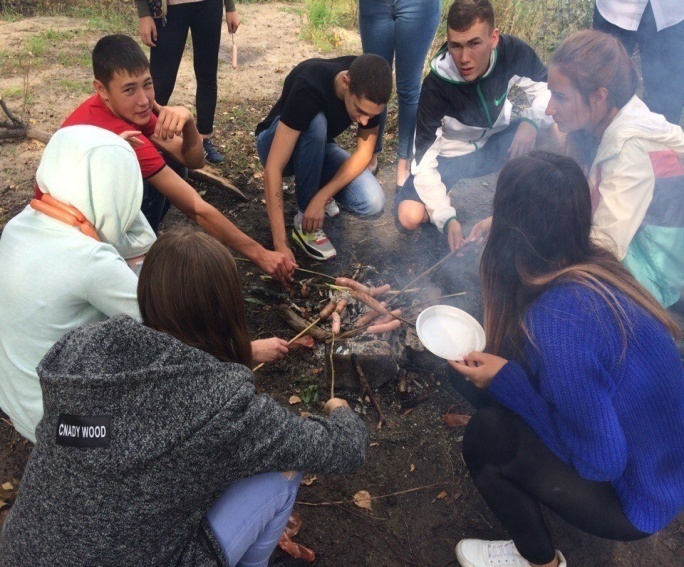 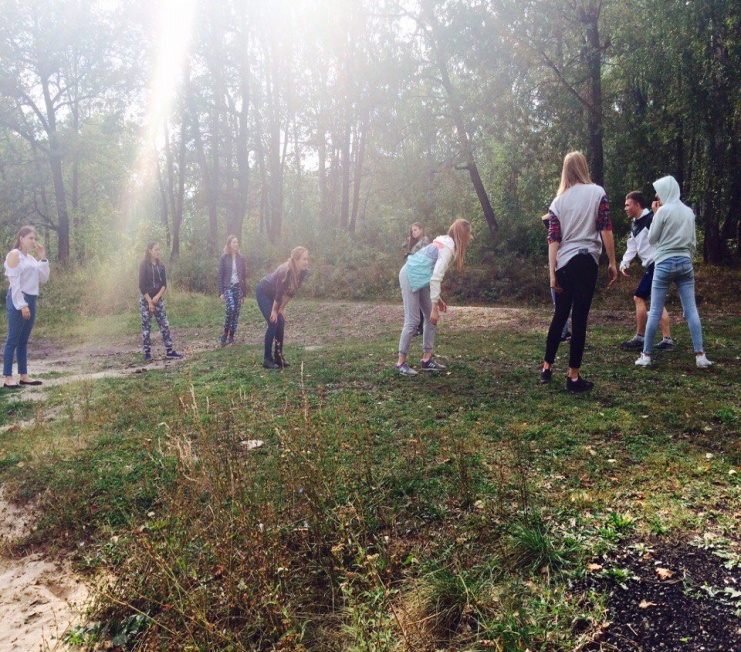 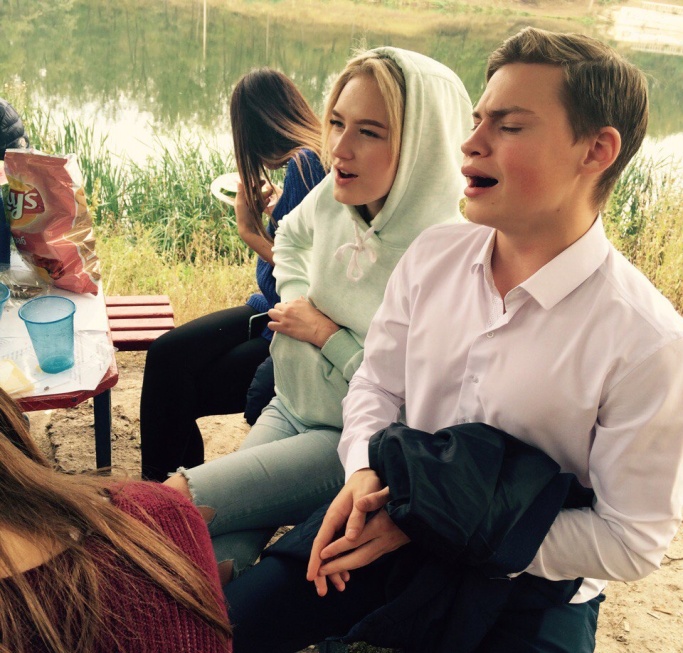 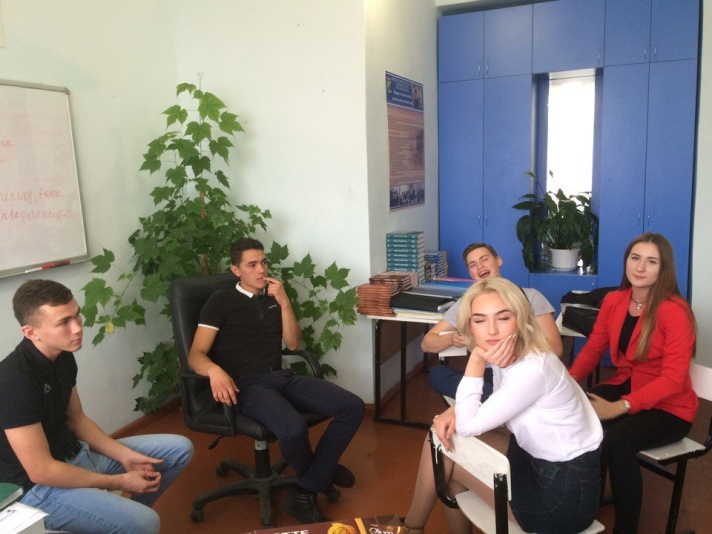 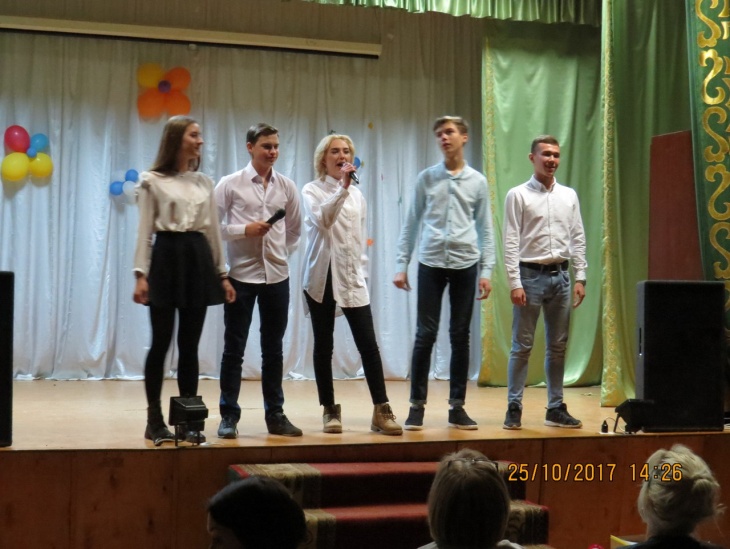 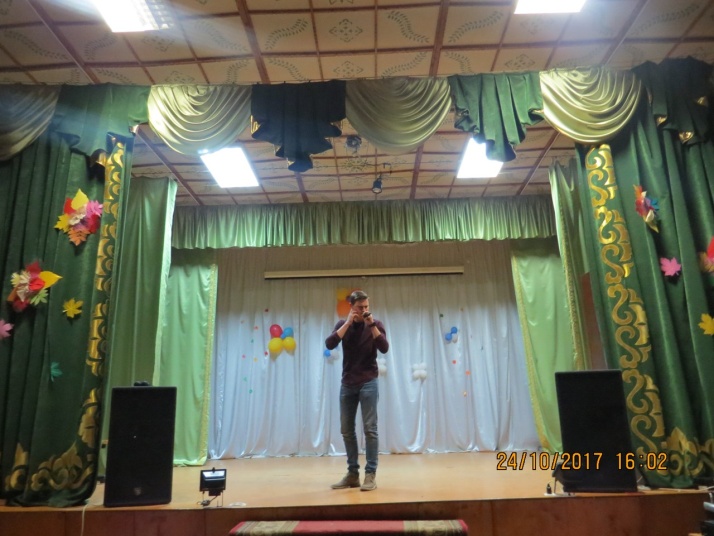 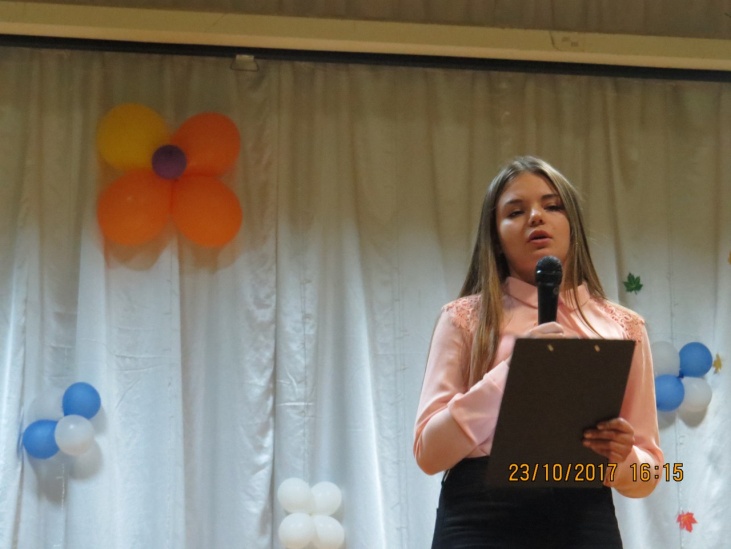 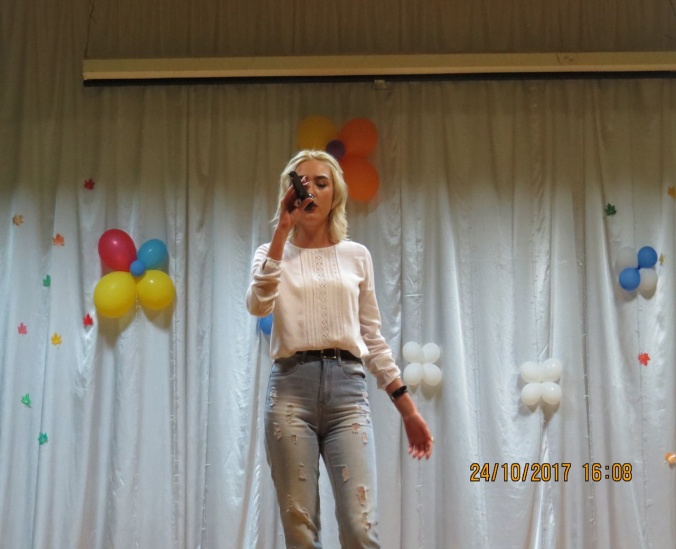 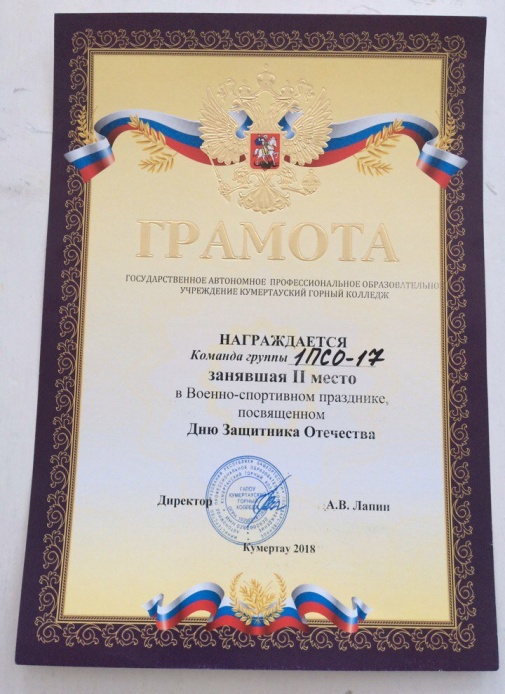 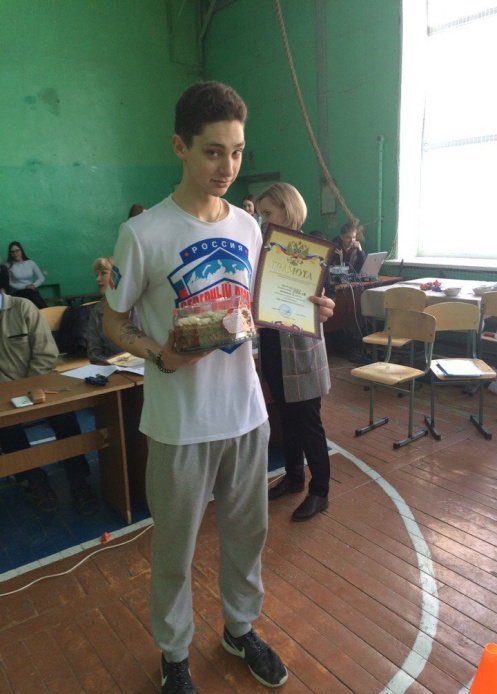 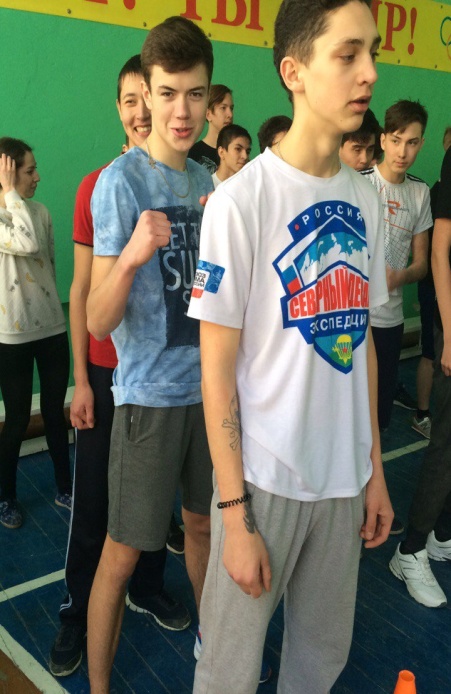 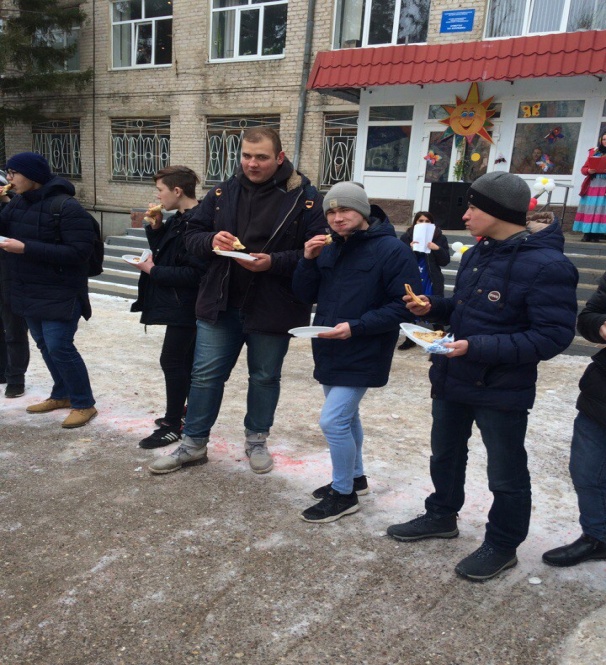 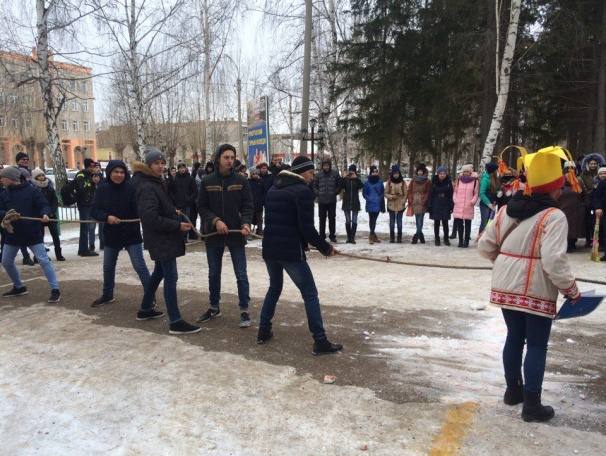 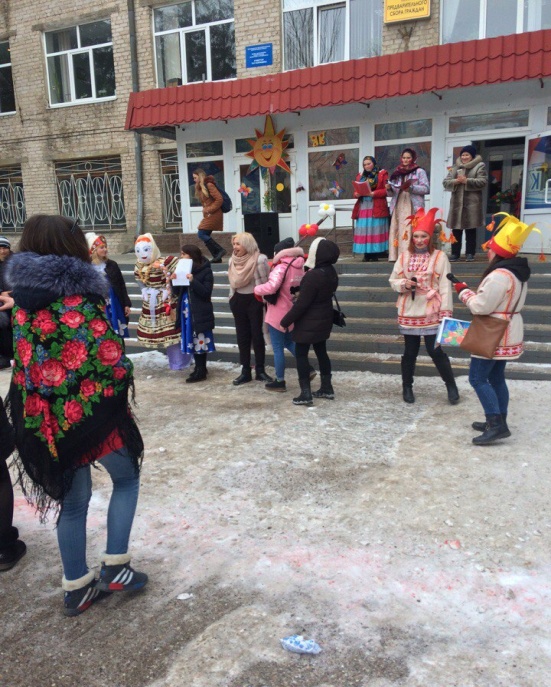 